The Roman Catholic Diocese of Brentwood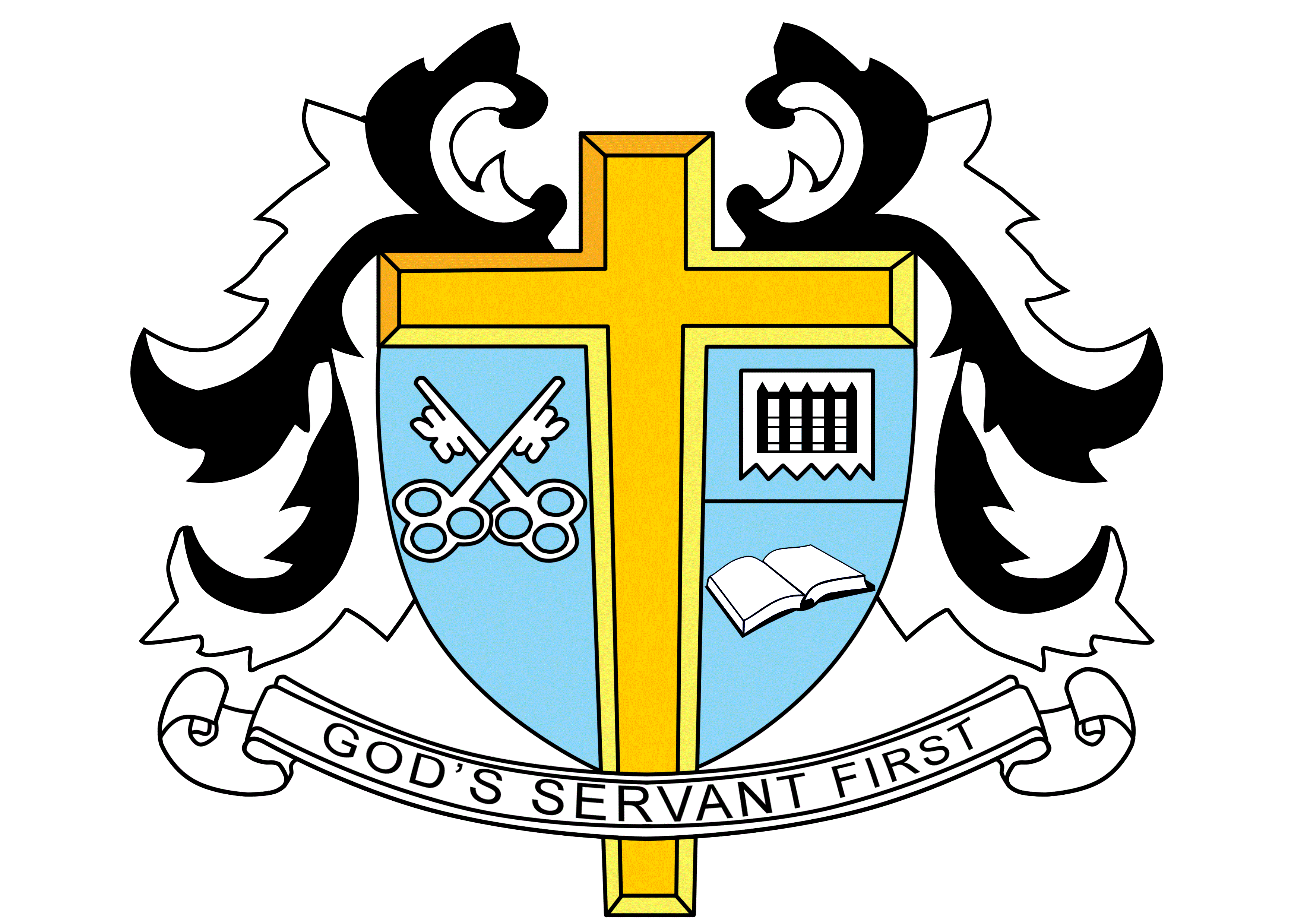 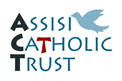 ST. THOMAS MORE HIGH SCHOOLKenilworth Gardens, Westcliff-on-Sea, Essex, SS0 0BWTel:  01702 344933   www.st-thomasmore.southend.sch.uk TEACHER OF SCIENCEApplications are welcome from newly qualified and experienced teachers of Science, who have a passion for Science and for student success.  The ability to teach any science specialism up to A Level would be an advantage. The Science department is a highly successful, committed, and dynamic department.  It is well resourced and has a relentless focus of raising pupil progress.  The Department successfully recruits high numbers at KS4 (Separate Science) and at KS5.At STM, we can offer successful applicants:Professional support with our CPD programme and as part of Assisi Catholic Trust we have access to wider opportunities across the Deanery and Diocese to enhance your professional developmentSupport and encouragement to continue with further research or studyPersonal support with our wellbeing programme and support structuresRelocation assistance may be availableProspective candidates are warmly encouraged to contact the school to arrange a time to come and visit us for an informal discussion. Please contact James Hollingsworth, Teaching and Learning Director on 01702 344933 or email jhollingsworth@st-thomasmore.southend.sch.uk to arrange a telephone conversation or a tour (with the school’s COVID-19 risk assessment measures in place). Please see the school’s website for further details and an application form or telephone the school for details to be sent to you.  Please return completed applications to recruitment@st-thomasmore.southend.sch.uk.  We are a Catholic School but applications are equally welcome from non-Catholic Christians who support our Catholic ethos.Closing date:  Friday 26th February 2021Start date:  September 2021 earlierThe school’s application form must be completed.  We are committed to safeguarding and promoting the welfare of children and young people and expect all staff to share this commitment.  Appointments made are subject to an Enhanced DBS clearance and safeguarding checks.